                                                                                 О Т Ч Е ТНаименование спортивного  мероприятия : Первенство города и района по плаванию МР Ишимбайский район РБ среди учебных заведений, организаций, предприятий и сельских советов, посвященный 70-летию Победы в ВОВ и 75-летию основания г. Ишимбая.                                                                                                                   Дата проведения : 5 декабря  2015 года  ДЮСШ-2                                                                                                Начало соревнования:   11.00.                                                                                                        Место проведения : ДЮСШ-2   г. Ишимбай.Выделено средств.  30л ГСМКоличество команд принявших участие :                               Сборная СП Петровский сельсовет.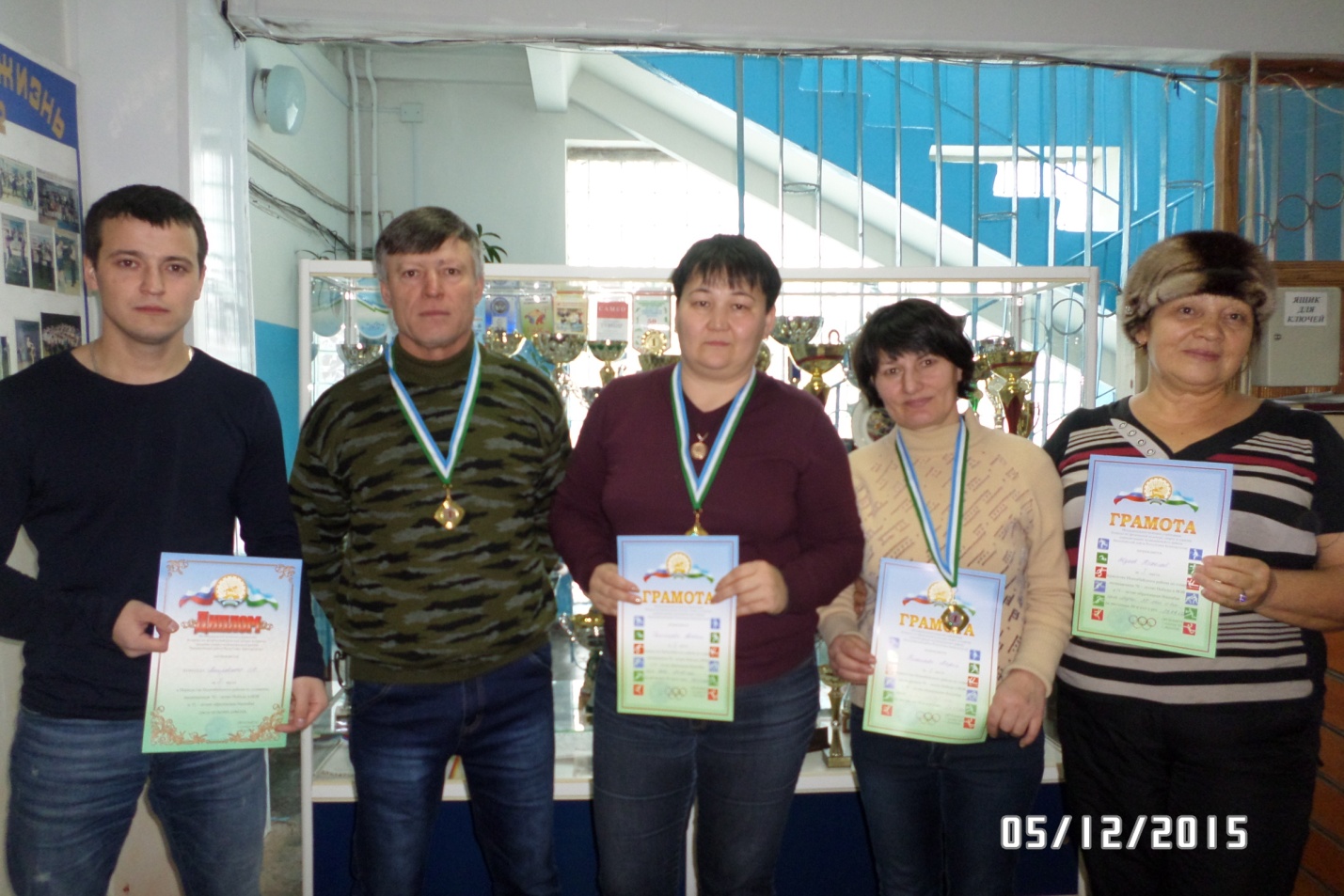 Сафин Руслан, Жуков Николай- 1место, Галлямова Альбина-1место, Николаева Мария -1место, Хамова Зульхия.Общекомандное 2 место.Составил методист по спорту Жуков Н. А.